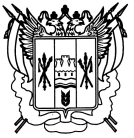 Российская ФедерацияРостовская областьЗаветинский районмуниципальное образование «Савдянское сельское поселение»Администрация Савдянского сельского поселенияРаспоряжение№ 4-Л18.02.2015                                            	                                                  	        х. СавдяВ соответствии  со статьёй 255 Трудового Кодекса Российской Федерации, статьёй 26 Устава муниципального образования «Савдянское сельское поселение», на основании листка нетрудоспособности: номер 160 673 340 730, выданного 18.02.2015 года МБУЗ «ЦРБ» Заветинского района,1. Предоставить Дурицкой Елене Николаевне, ведущему специалисту по общим вопросам Администрации Савдянского сельского поселения, отпуск по беременности и родам с 18 февраля 2015 года по 07 июля  2015 года включительно.2. Контроль за выполнением распоряжения оставляю за собой.Глава  Савдянского сельского поселения			                                     В.В.СитниковО предоставлении отпуска по беременности и родам Е.Н. Дурицкой 